Κατόπιν του με αρ. πρωτ. 5746/12-6-2020 εγγράφου του Δημάρχου κ. Λέντζα Ιωάννη για σύγκληση του Δημοτικού Συμβουλίου, σας προσκαλώ να προσέλθετε σε νέα  κεκλεισμένων των θυρών, λόγω λήψης των μέτρων αποφυγής και διάδοσης  του κορωνοϊού COVID -19,  συνεδρίαση,  την 17η του μηνός Ιουνίου 2020 , ημέρα Τετάρτη  και ώρα 20.00 , που θα γίνει στην   αίθουσα του Δημοτικού Συμβουλίου , σύμφωνα με τις διατάξεις του άρθρου 67 παρ. 5 του Ν. 3852/2010 για  συζήτηση και λήψη απόφασης  στα παρακάτω  θέματα  της ημερήσιας διάταξης:Επικύρωση πρακτικών 4ης  τακτικής συνεδρίασης του δ.σ. στις 26/2/2020(Εισηγήτρια: Πρόεδρος δ.σ. Κα Κακαλέτρη Γεωργία)Επικύρωση πρακτικών 5ης  τακτικής συνεδρίασης του δ.σ. στις 11/3/2020(Εισηγήτρια: Πρόεδρος δ.σ. Κα Κακαλέτρη Γεωργία)Επικύρωση πρακτικών 6ης  τακτικής δια περιφοράς συνεδρίασης του δ.σ. στις 3/4/2020(Εισηγήτρια: Πρόεδρος δ.σ. Κα Κακαλέτρη Γεωργία)Επικύρωση πρακτικών 7ης  τακτικής με τηλεδιάσκεψη συνεδρίασης του δ.σ. στις 6/5/2020(Εισηγήτρια: Πρόεδρος δ.σ. Κα Κακαλέτρη Γεωργία)Παρουσίαση δράσεων του προγράμματος PATH(Εισηγητής: Δήμαρχος Κος Λέντζας Ιωάννης) Τροποποίηση Συστατικής Πράξης του Ν.Π. του Δήμου με την επωνυμία: « Π.Κ.Κ.Κ. Σταφιδοκάμπου» (Εισηγήτρια: Πρόεδρος δ.σ. Κα Κακαλέτρη Γεωργία)Έγκριση κανονισμού λειτουργίας Δημοτικών Παιδικών και Βρεφονηπιακών Σταθμών Δήμου Ανδραβίδας-Κυλλήνης(Εισηγήτρια: Δ.Σ. και Πρόεδρος του Ν.Π. του Δήμου με την επωνυμία: Οργανισμός Κοινωνικής Προστασίας-Αλληλεγγύης & Παιδείας  Κα Μπιτούνη Πολυξένη)Κάλυψη δαπανών (ΔΕΗ και Ύδρευση) Σταθμού  ΕΚΑΒ στη Κοινότητα Κουρτεσίου(Εισηγητής: Α/Δ Διοικητικών & Οικονομικών Υπηρεσιών Κος Βαρβαρέσος Κων/νος)Έγκριση  Έκθεσης  Α΄ τριμήνου  υλοποίησης  του πρ/σμού  του Δήμου οικονομικού έτους 2020 (Εισηγητής: Α/Δ Διοικητικών & Οικονομικών Υπηρεσιών Κος Βαρβαρέσος Κων/νος)Αναμόρφωση ισχύοντος προϋπολογισμού του Δήμου Ανδραβίδας-Κυλλήνης, οικονομικού έτους 2020(Εισηγητής: Α/Δ Διοικητικών & Οικονομικών Υπηρεσιών Κος Βαρβαρέσος Κων/νος)Χορήγηση άδειας παραγωγού υπαίθριου εμπορίου (Εισηγήτρια: Α/Δ Προγραμματισμού & Ανάπτυξης Κα Γιαννίτση Αλεξάνδρα)Έγκριση προγραμματικής σύμβασης για την υλοποίηση της δράσης «ΕΝΙΣΧΥΣΗ ΤΗΣ   ΛΕΙΤΟΥΡΓΙΑΣ ΤΩΝ ΚΟΙΝΩΝΙΚΩΝ ΔΟΜΩΝ ΤΩΝ ΔΗΜΩΝ ΚΑΙ ΤΩΝ ΙΕΡΩΝ    ΜΗΤΡΟΠΟΛΕΩΝ»(Εισηγήτρια: Α/Δ Προγραμματισμού & Ανάπτυξης Κα Γιαννίτση   Αλεξάνδρα)                                                                                                         Η ΠΡΟΕΔΡΟΣ                           ΚΑΚΑΛΕΤΡΗ ΓΕΩΡΓΙΑ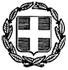 Ελληνική ΔημοκρατίαΝομός ΗλείαςΔήμος Ανδραβίδας-ΚυλλήνηςΤμήμα Υποστήριξης Πολιτικών ΟργάνωνΕλληνική ΔημοκρατίαΝομός ΗλείαςΔήμος Ανδραβίδας-ΚυλλήνηςΤμήμα Υποστήριξης Πολιτικών ΟργάνωνΕλληνική ΔημοκρατίαΝομός ΗλείαςΔήμος Ανδραβίδας-ΚυλλήνηςΤμήμα Υποστήριξης Πολιτικών Οργάνων        Λεχαινά  12/6/2020     Ελληνική ΔημοκρατίαΝομός ΗλείαςΔήμος Ανδραβίδας-ΚυλλήνηςΤμήμα Υποστήριξης Πολιτικών Οργάνων                    Αριθ. Πρωτ. 5746Ταχ. Δ/νση : Πολυτεχνείου 2Τ.Κ. 27053 ΛεχαινάΤαχ. Δ/νση : Πολυτεχνείου 2Τ.Κ. 27053 ΛεχαινάΠρος:1.Δήμαρχο Ανδραβίδας-Κυλλήνης 2.Μέλη Δημοτικού Συμβουλίου3. Αναπληρώτρια Δ/ντρια Διοικητικών   Υπηρεσιών Δήμου 5. Αναπληρώτρια Δ/ντρια Οικονομικών   Υπηρεσιών Δήμου6.Προέδρους Κοινοτήτων Μανολάδας,    Κάστρου, Κάτω Παναγιάς και Λεχαινών 1.Δήμαρχο Ανδραβίδας-Κυλλήνης 2.Μέλη Δημοτικού Συμβουλίου3. Αναπληρώτρια Δ/ντρια Διοικητικών   Υπηρεσιών Δήμου 5. Αναπληρώτρια Δ/ντρια Οικονομικών   Υπηρεσιών Δήμου6.Προέδρους Κοινοτήτων Μανολάδας,    Κάστρου, Κάτω Παναγιάς και Λεχαινών 1.Δήμαρχο Ανδραβίδας-Κυλλήνης 2.Μέλη Δημοτικού Συμβουλίου3. Αναπληρώτρια Δ/ντρια Διοικητικών   Υπηρεσιών Δήμου 5. Αναπληρώτρια Δ/ντρια Οικονομικών   Υπηρεσιών Δήμου6.Προέδρους Κοινοτήτων Μανολάδας,    Κάστρου, Κάτω Παναγιάς και Λεχαινών Πληροφορίες :Τηλέφωνο :Fax :Αλέξης Γαλάνης26233608282623360810Προς:1.Δήμαρχο Ανδραβίδας-Κυλλήνης 2.Μέλη Δημοτικού Συμβουλίου3. Αναπληρώτρια Δ/ντρια Διοικητικών   Υπηρεσιών Δήμου 5. Αναπληρώτρια Δ/ντρια Οικονομικών   Υπηρεσιών Δήμου6.Προέδρους Κοινοτήτων Μανολάδας,    Κάστρου, Κάτω Παναγιάς και Λεχαινών 1.Δήμαρχο Ανδραβίδας-Κυλλήνης 2.Μέλη Δημοτικού Συμβουλίου3. Αναπληρώτρια Δ/ντρια Διοικητικών   Υπηρεσιών Δήμου 5. Αναπληρώτρια Δ/ντρια Οικονομικών   Υπηρεσιών Δήμου6.Προέδρους Κοινοτήτων Μανολάδας,    Κάστρου, Κάτω Παναγιάς και Λεχαινών 1.Δήμαρχο Ανδραβίδας-Κυλλήνης 2.Μέλη Δημοτικού Συμβουλίου3. Αναπληρώτρια Δ/ντρια Διοικητικών   Υπηρεσιών Δήμου 5. Αναπληρώτρια Δ/ντρια Οικονομικών   Υπηρεσιών Δήμου6.Προέδρους Κοινοτήτων Μανολάδας,    Κάστρου, Κάτω Παναγιάς και Λεχαινών email: galanis@andravida-killini.grΠρος:1.Δήμαρχο Ανδραβίδας-Κυλλήνης 2.Μέλη Δημοτικού Συμβουλίου3. Αναπληρώτρια Δ/ντρια Διοικητικών   Υπηρεσιών Δήμου 5. Αναπληρώτρια Δ/ντρια Οικονομικών   Υπηρεσιών Δήμου6.Προέδρους Κοινοτήτων Μανολάδας,    Κάστρου, Κάτω Παναγιάς και Λεχαινών 1.Δήμαρχο Ανδραβίδας-Κυλλήνης 2.Μέλη Δημοτικού Συμβουλίου3. Αναπληρώτρια Δ/ντρια Διοικητικών   Υπηρεσιών Δήμου 5. Αναπληρώτρια Δ/ντρια Οικονομικών   Υπηρεσιών Δήμου6.Προέδρους Κοινοτήτων Μανολάδας,    Κάστρου, Κάτω Παναγιάς και Λεχαινών 1.Δήμαρχο Ανδραβίδας-Κυλλήνης 2.Μέλη Δημοτικού Συμβουλίου3. Αναπληρώτρια Δ/ντρια Διοικητικών   Υπηρεσιών Δήμου 5. Αναπληρώτρια Δ/ντρια Οικονομικών   Υπηρεσιών Δήμου6.Προέδρους Κοινοτήτων Μανολάδας,    Κάστρου, Κάτω Παναγιάς και Λεχαινών email: galanis@andravida-killini.grΚοιν.:1.Πρακτικογράφο Δ.Σ.2.Εφημερίδα ΠΡΩΤΗ3.Εφημερίδα ΠΡΩΙΝΗ4.Εφημερίδα ΠΑΤΡΙΣ 1.Πρακτικογράφο Δ.Σ.2.Εφημερίδα ΠΡΩΤΗ3.Εφημερίδα ΠΡΩΙΝΗ4.Εφημερίδα ΠΑΤΡΙΣ 1.Πρακτικογράφο Δ.Σ.2.Εφημερίδα ΠΡΩΤΗ3.Εφημερίδα ΠΡΩΙΝΗ4.Εφημερίδα ΠΑΤΡΙΣ ΘΕΜΑ:Πρόσκληση Σύγκλησης Δημοτικού Συμβουλίου